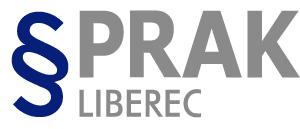 VÝSLEDKY MATURIT 2013/2014Výsledky maturitních zkoušek ve školním roce 2013/2014 po jarním a podzimním termínu 2014K 15. 9. 2014 u státní části neprospěli 2 žáci (německý jazyk a český jazyk – sloh), 1 žákyně neprospěla také u školní části maturitních zkoušek (německý jazyk).K 15. 9. 2015 1 žák úspěšně opravil maturitní zkoušku z českého jazyka – sloh, 1 žákyně se ze zdravotních důvodů k opravě školní části a státní části maturit nedostavila.V jarním opravném termínu 2016 zbývá ještě 1 žákyni dodělat maturitní zkoušku. třídapočet maturujících žákůškolní část školní část státní částstátní částcelkověcelkovětřídapočet maturujících žáků/profilová část a společná část/ /profilová část a společná část/ maturitní zkouškymaturitní zkouškyprospělo prospělo třídapočet maturujících žákůmaturitní zkouškymaturitní zkouškyu maturitníchu maturitníchtřídapočet maturujících žákůuspělo žákůneuspělouspěloneuspělozkoušekzkoušektřídapočet maturujících žákůuspělo žákůžákůžákůžákůP4A2121021021100%P4B171611611694%P4C262602512596%celkem646316226297%